Installation Electrician/Maintenance Electrician ApprenticeshipDuration: 39 months + 3 months End Point Assessment (EPA) available upon completion of all gateway unitsCost: The apprenticeship is set at £18,000 with a £900 + VAT employer contribution (Apprentices aged 16-18 years old receive full government funding and a £1,000 incentive)Classroom Delivery: You will attend one day a week. Delivery is in Bristol, Exeter, Plymouth or Redruth.On Programme DeliveryFunctional Skills: Both maths and English are required at Level 2 or relevant GSCE results Registration: City and Guilds registrationQualification: Installation Electrician / Maintenance Electrician. (5357 Trailblazer)Units Covered Understand Health, Safety and Environmental ConsiderationsElectrical Scientific Principles and TechnologiesUnderstand Design and Installation Practices and ProceduresUnderstand how to Plan and Oversee Electrical Work ActivitiesUnderstand Terminations and Connections of ConductorsUnderstand Inspection, Testing and CommissioningUnderstand Fault Diagnosis and RectificationUnderstand the Requirements for Electrical Installations BS 7671:2018Assessment in the Workplace: Your designated Training Assessor will visit you in the workplace to support the development of your on programme portfolio.Tracking Your Progress: Our electronic portfolio, OneFile will track your progressPeople Involved in Your ApprenticeshipClassroom Tutor: Allocated member of curriculum teamTraining Assessor: Pending on locationGateway: On completion of the on-programme learning, the employer, training provider and learner will confirm that the apprentice is ready for the End Point AssessmentEnd Point Assessment (EPA)AM2s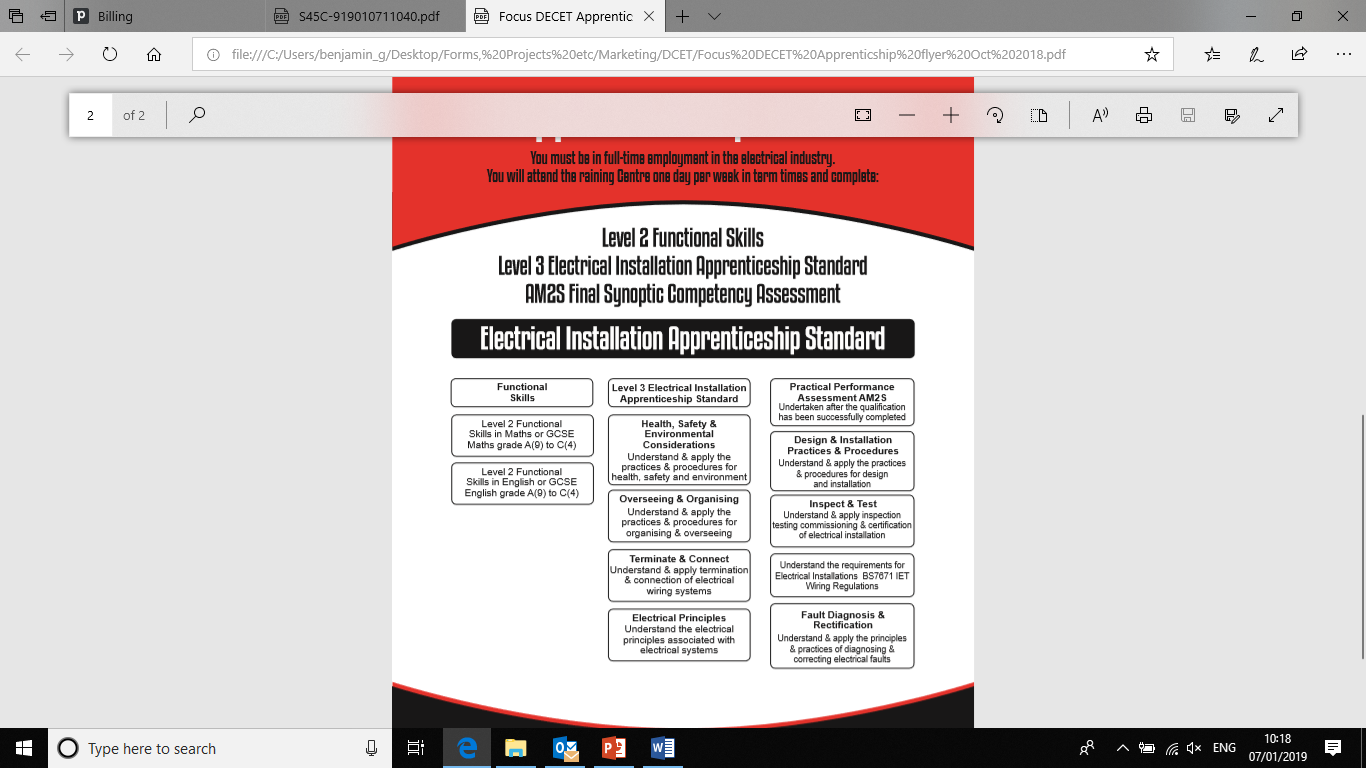 